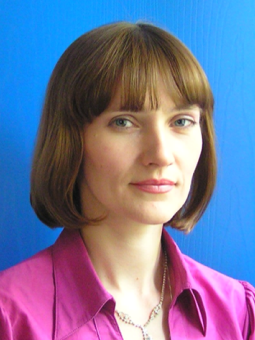 Казначеева 
  Анна 
  Александровна,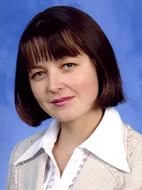 педагог дополнительного образования МОБУ ДО «Центр внешкольной работы»
Арсеньевского городского округа
Моя педагогическая концепция педагога дополнительного образованияЯ педагог, работая с детьми, учу их видеть и чувствовать прекрасное, уметь дружить, творить, открывать для себя что-то новое, получать от этого радость и делиться ею с другими. Творческое мышление – образно, а память – ассоциативна. Пройдет время и в памяти детей останется не только знание, но и мироощущение. Есть память ума, но есть и память души. Радость творчества, радость открытия – вещь не менее важная, чем знания, умения и навыки. Делиться этой радостью, заряжать ею учеников – в этом, по-моему, и есть призвание педагога дополнительного образования. А если подробнее, то, первое – это Любовь – к детям, к своему делу, к жизни, если хочешь добиться успеха в каком-либо деле, надо обязательно действовать с любовью.Второе, не менее важное и прекрасное  – сотрудничество в творчестве или сотворчество.Третье – создание ситуации успеха. Для любого ребенка  создавать ощущение своей значимости. Важно, чтобы дети ушли с занятия в хорошем настроении, даже если у кого-то что-то не получилось.И четвертое – личный пример педагога. Все дети талантливы по-своему. Пусть не все станут актерами, но возможно, кто-то из них сможет победить на Земле несправедливость, а кто-то просто подарит своим существованием радость другим людям, время покажет.  Мы педагоги знаем, что дети, это, прежде всего наши друзья, это те, кто впустил нас в свой маленький мирок, открыл нам свою душу, и мы обязаны обращаться с нею настолько мудро, бережно и точно, чтобы в будущем могли гордо сказать, что это мой воспитанник!И в заключение   немного перефразирую  Александра Блока:Жизнь — без начала и конца, Нас всех подстерегает случай. 
Над нами — сумрак неминучий, Иль ясность божьего лица. 
Но ты, учитель, твердо знай, Где стерегут нас ад иль рай. 
Тебе дано безмерной меройИзмерить все, что видишь ты.Твой взгляд — да будет чист и ясен. Сотри случайные черты — 
И все увидят: мир прекрасен!